ΑΙΤΗΣΗ ΑΝΑΝΕΩΣΗΣ ΕΓΓΡΑΦΗΣ ΜΕΤΑΠΤΥΧΙΑΚΟΥ ΦΟΙΤΗΤΗ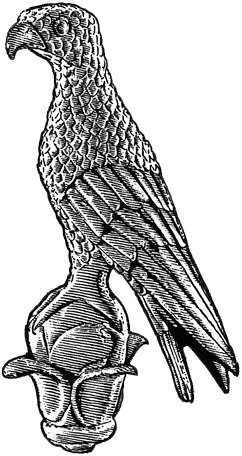 Επώνυμο:		Όνομα:	Πατρώνυμο: 	Μητρώνυμο:  	Αριθμ. Μητρώου: 	Κιν. τηλέφωνο:	e-mail: 	       Ακαδημ. Έτος εγγραφής:     Τριμελής συμβουλευτική επιτροπή (εάν       έχει οριστεί):        Παράταση σπουδών έως (εάν υπάρχει):Προςτο Δ.Δ.Π.Μ.Σ. «Ελληνική Φιλοσοφία -  Φιλοσοφία των Επιστημών»του Πανεπιστημίου ΙωαννίνωνΠαρακαλώ να κάνετε δεκτή την αίτησή μου για την ανανέωση της εγγραφής μου ως μεταπτυχιακού φοιτητή στο Δ.Δ.Π.Μ.Σ. «Ελληνική Φιλοσοφία -  Φιλοσοφία των Επιστημών» του Πανεπιστημίου Ιωαννίνων 	για το εαρινό εξάμηνο του ακαδημαϊκού έτους 2023-2024.Ιωάννινα,  /  /2024	Ο Αιτών/Η Αιτούσα	(ονοματεπώνυμο & υπογραφή)